 Célébrations eucharistiques du 3 Octobre au 8 octobre 2023 mar.            3 octobre  12h00   	    P. Thierry, S. Suzanne, Claire, Marcel et bénévoles - Anonyme
 mer.           4 octobre12h00         Normand Guenette – Rita PortelanceJeu.            5 octobre  12h00	       J.P.P. – Francine Joliat ven             6 octobre                        
12h00      Mes frères et sœurs – Pauline Lacelle                Maria Cardinal – Victor et Diane Dumaissam.            7 octobre16h00     Une amie décédée – Lorraine Blais                Aimé Lapalme – Agathe et famille                 Enfants et petits-enfants – Raymond et Audrey Marion
      Dim.           8 Octobre 
10h00     Assistance et protection par la Vierge Marie – Abraham Sahuiri Kouakou
              Arnel Michel – La famille de Laurette Michel 
              Roland Carpenter – Roger et Bea Lamoureux FINANCES : 
Rég.: 1433.70$ Vrac :179.00$ Total 1612.70 $
Dons préautorisés :673.75$   Lampions :66.85$
Nécessiteux : 135.00$  Messe à l’Espagnol :  317.40$
Besoin de l’Église :  $588.00$LA CUEILLETTE DE NOURRITURE :Il y aura la cueillette de nourriture le samedi 7 octobre et le dimanche 8 octobre dans le foyer.  Merci de votre générosité.RECOMMANDÉ AUX PRIÈRES : 
Mme Marie-Anne Rondeau décédé le 13 septembre 2023. Elle était la mère de Suzanne Rondeau.Les messes diffusées sur You tube : Lien pour les messes : https://www.youtube.com/@paroisseste-anne-des-pins1692/streamsliturgie des enfants :
La liturgie des enfants est offerte de nouveau durant la messe de dimanche.   Le programme est surtout pour les enfants de 4 à 10 ans.  Nous demandons qu’un parent accompagne les enfants de moins de 4 ans.  POSTE VACANT :
La paroisse St-Dominique est à la recherche d’une secrétaire 
administrative/réceptioniste pour le compte du bureau paroissial de St-Dominique.  Poste disponible à partir du 1er décembre 2023.  Prendre contact avec le bureau paroissial au 705-566-1204 ou écrire au stdominique@ssmd.ca.
La paroisse Notre- Dame-de-la-Merci, Coniston est à la recherche d’une secrétaire/réceptioniste pour 8 heures (maximum) par semaine.  Poste disponible à partir du 2 octobre 2023. SVP communiquer avec Jean-Marie Comeau (705)626-9984 ou Jeannine McDonald au (705) 919-5482.CHEVALIERS DE COLOMB :
Les Chevaliers de Colomb Conseil Ste-Agnès vous invitent à un souper spaghetti le mardi, 17 octobre de 4:00à 6:30.  Adultes 12.00$ et enfants (12 ans et moins) 7.00$.VENTE D’OBJETS RELIGIEUX :
 Les 11 et 12 novembre, avant et après la célébration à notre Paroisse, il y aura dans le foyer la vente d’objets religieux en bois d’olivier. CHEVALIERS DE COLOMB DE NOTRE PAROISSE :
La rencontre des Chevaliers aura lieu le jeudi 12 octobre à 19h00 au sous-sol de la paroisse.  Tous sont bienvenue d’assister, hommes et femmes.Les Chevaliers de Colomb auront un déjeuner le dimanche 1er octobre à compter de 10h00 à 13h00.  Adultes : 10$ Enfants 12 ans et moins 5$. Ceux qui désirent acheter des fêves au lard à 3$ du casseau, SVP communiquer avec Pierre au 705-918-4734.CHEVALIERS DE COLOMB #9619Les Chevaliers de la paroisse St-Dominique vous invitent à un souper spaghetti, dimanche le 22 octobre, 2023.  Adulte 15.00$ enfant de 5 à 12 ans :  un don
Enfant de moins de 5 ans : gratuit.  Veuillez contacter Lucien Savoie 705-524-2034 ÉGLISE DIOCÉSAINE :  (poste 10 et HD610, le dim., mer., et le ven.à 11h)1er oct.     Journées mondiales de la jeunesse 2023 au Portugal
2070       Pére Thierry Adjoumani
8 oct       Témoignages des jeunes aux JMJ à Portugal
2071       Father Daniele Muscolino
15 oct	    Mère Élisabeth Bruyère :  L’Amour en action
2072       Dominique ChivotLa  Rentrée pastorale paroissiale : Messes du  samedi 3 novembre et du dimanche 4 novembre. La Rentrée, c’est la reprise des activités après un temps de vacance. C’est le moment de se rassembler pour une célébration Eucharistique spéciale ou nous confions l’année à venir au Seigneur.  Pour chaque personne, c’est aussi le moment de réfléchir sur la possibilité de se mettre au service de ses frères et sœurs pour la nouvelle année liturgique 2023-2024.  Chaque personne est invitée à contribuer à la vie de la paroisse, en suivant ses forces, ses disponibilités, ses sensibilités, sa spiritualité, ses talents et charismes, etc.  En préparation pour la Rentrée, à chaque dimanche du mois d’octobre, quelques personnes responsables des divers services de la paroisse se présenteront et donneront une courte description du travail de leur comité ou de leur ministère. Le jour de la Rentrée, les responsables seront disponibles pour rencontrer les personnes qui aimeraient rejoindre leur comité ou ministère. Tous peuvent apporter leur « pierre vivante » pour construire ensemble davantage de liens et de communion entre les différents secteurs et acteurs qui donnent dynamisme à une paroisse. Merci pour votre engagement.   PAROISSE STE-ANNE-DES-PINS14 rue Beech C.P.39 Sudbury, On P3E 4N3           Courriel: steannedespins@bellnet.ca site web: steannedespins.caTÉL:705-674-1947 TÉLÉC : 705-675-2005










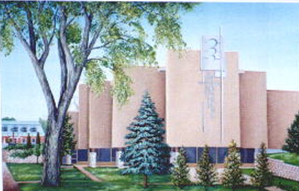                      Les heures de bureau sont du mardi au vendredi de 8H30 À 14H30
                                                 LE 1 OCTOBRE, 202326e DIMANCHE DU TEMPS ORDINAIRE A
                                EN PAROLES ET EN ACTESDieu nous invite à travailler à sa vigne.  Chaque jour est l’occasion d’un oui renouvelé et d’une cohérence de vie plus grande, en solidarité avec les autres,Prêtre :Secrétaire :Concierge : Père Thierry Adjoumani Kouadio Claire Fournier Marcel Doré